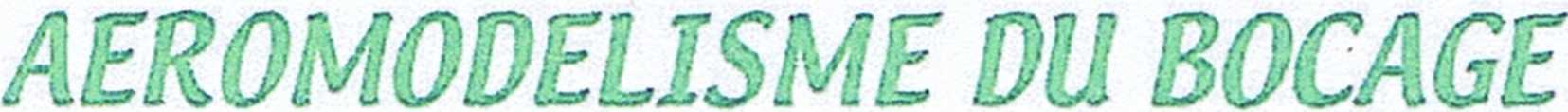 Association créée le 1 er janvier 2000. Affiliée à la Fédération Française d'Aéromodélisme N° 63379 250 Nueil-les-Aubiers"BOCAVOL 2017"1- PrésentationNotre association vous invite à participer à sa Huitième rencontre consacrée à la maquette. Cette rencontre sous forme de concours est ouverte aux avions des séries F4C, F4H, et série nationale avion et hélicoptère. Cette compétition se déroulera sur la plate-forme aéronautique de Mauléon-Bocage 79 700 Rorthais. Elle aura lieu le samedi 9 et dimanche 10 septembre 2017 à 8h30, avec accueil des participants le vendredi 8 à partir de    6 heures et fermeture des hangars à 19h30.La compétition est gérée par le GT maquette .La fiche d'inscription (OBLIGATOIRE) au concours est téléchargeable sur le site fédéral dans le contenu informatif /la vie des catégories/LE VOL VRC/ LA MAQUETTE/ L'Actu's de la maquette.Contacts et renseignements :Sacriste Hubert hubert.sacriste@wanadoo.frRenou Daniel 8, chemin de la Fiacrie - 79 250 Nueil-les-Aubiers Tél. : 05 49 65 44 49 Fradin Jean-Luc bocaerofradin@sfr.fr   2 - Site de la compétitionAérodrome de Mauléon-Bocage 79 700 Rorthais. Coordonnées: Latitude N 46° 54,118' - Longitude W 0° 41,752 Utilisation de la piste goudronnée de 1 280 m orientée 04-22.Pour les nuits de vendredi et samedi les aéromodèles peuvent être rangés dans les hangars de l'aéro-club.L'aérodrome n'est pas le site de vol de notre club. Notre terrain est situé à Nueil-les-Aubiers.3 - HébergementCamping, caravaning et camping-car sont autorisés pour les nuits de vendredi et samedi dans l'enceinte de aérodrome avec accès aux sanitaires.Campings et camping-cars homologués, hôtels et chambres d'hôtes ne sont pas gérés par notre association. Voir pour la liste des hébergements: www.tourisme-bocage.com4 - RestaurationLes repas du samedi midi et dimanche midi sont assurés sur le site par notre club sous forme de plateau repas : froid avec boissons non alcoolisées. Boissons et café sont au programme.Le repas du samedi soir est prévu au restaurant " Le cheval blanc" à 79 700 5t. Pierre des Echaubrognes.Réservation obligatoire par le formulaire joint.Possibilité de restauration le vendredi soir au “Noir dans le Blanc" 1, rue de Tournelay 79 250 Nueil-les-Aubiers environ 14 € avec règlement sur place.Ce bon de réservation Accompagné du règlement est à retourner à: RENOU Daniel  - 8 chemin de la Fiacrie 79250 Nueil- les - Aubiers, avant le 1er septembre 2017Libeller le chèque de règlement à l'ordre de : Aéromodélisme du Bocage - 79250 Nueil-les-Aubiers.